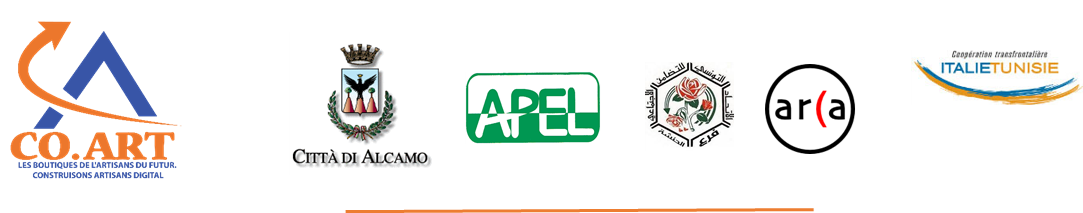 ACLab “Co.Art”À_____________________FORMULAIRE DE PARTICIPATION AVIS PUBLIC ADRESSÉ AUX JEUNES, FEMMES, ARTISANS EN HERBE, PME ET ARTISANS , POUR LA SÉLECTION DE 40 IDÉES DE PROJETS INNOVANTS DANS LE CADRE DU PROJET "CO.ART, LES BOUTIQUES DE L'ARTISANS DU FUTUR. CONSTRUISONS ARTISANS DEGETALS". Le soussigné____________________________________________ Né à __________________________________________________le_____________________________ C. F:__________________________________________ Résidant dans la ville________________________________________________________code postal __________________________________________En tant que proposant/rapporteur du projet : _______________________ JEUNE - FEMME GROUPES INFORMELS ENTREPRISE ARTISANALE DEMANDEPour être admis à participer au processus de sélection visé par l'avis public adressé aux JEUNES,FEMMES,ARTISTES EN  herbe , PME et ARTISTES ,POUR LA SÉLECTION DE 40 IDÉES DE PROJETS INNOVANTS DANS LE CADRE DU PROJET"CO.ART,LES BOUTIQUES DE L'ARTISANS DU FUTUR.CONSTRUISONS ARTISANS DIGITALS".A cette finDECLAREQue le candidat qui déclare des  informations erronées sera exclu de la sélection.Dans le cas d'un groupe informelque	j'ai	été	désigné	comme	personne	de	contact	du	groupe	informel	appelé	composé des personnes suivantes : (insérer le nom, le prénom et la date de naissance de chaque membre ,ajouter des lignes si nécessaire)1)	;2)	;3)	;Lesdocumentssuivantssontjoints:copie de la pièce d'identité valide du représentant légal/référent;curriculum vitae Auteur/rapporteur du groupe informel ;le curriculum vitae des membres individuels du groupe informel;	à	SignatureSection B –DONNÉES PERSONNELLESGroupe informelDonnées personnelles de la personne de contactDonnéespersonnellesdesmembresAdresse pour les communicationsSection C -PRÉSENTATIONDEL'IDÉEDEPROJETDescription de l'initiativeDescription de l'idée du projet, de ses aspects innovants et de son développement social, économique et territorial.Analyse du  marché actuel ou potentielDomaine d'activité de la référence (max.500caractèressansespaces)Marché cible (max.500 caractères sans espaces)Bénéficiaires de l'intervention5. Description des produits/services à mettre en œuvreViabilité économique et financière de l'initiative6. Plan d'affairesSection D-AUTORISATION DE TRAITER LES DONNÉES PERSONNELLESLe soussigné	□ Auteur du projet ...................................................Ou :□ Personne de contact du groupe informel	Consent au traitement des données contenues dans la présente demande et toutes les pièces jointes conformément aux dispositions énoncées à l'article 13 du règlement UE 2016/679et aux modifications et compléments ultérieurs.	là	SignatureDONNÉESPERSONNELLESDONNÉESPERSONNELLESNom e prénomCode des impôtsLieu et date denaissanceDocument et numérod'identificationDONNÉESDEBASEMEMBRENO.1DONNÉESDEBASEMEMBRENO.1Nom et prénomCode des impôtsLieu et date denaissanceDocument et numérod'identificationDONNÉESDEBASEMEMBRENO.2DONNÉESDEBASEMEMBRENO.2Nom et prénomCode des impôtsLieu et date denaissanceDocument et numérod'identificationMEMBREDESDONNÉESDEBASEN°3MEMBREDESDONNÉESDEBASEN°3Nom et prénomCode des impôtsLieu et date denaissanceDocument et numérod'identificationCourriel-PECAdresseNuméro de téléphonePRODUITS/SERVICESDESCRIPTIONDESCRIPTIONDESCARACTÉRISTIQUESETDESBESOINSRENCONTRÉSLEDEGRÉACTUELDEDÉVELOPPEMENTDUPRODUIT/SERVICE1.2.3.4.